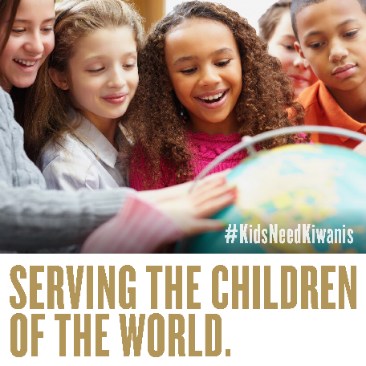 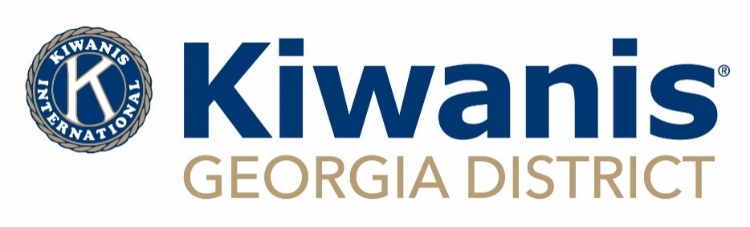 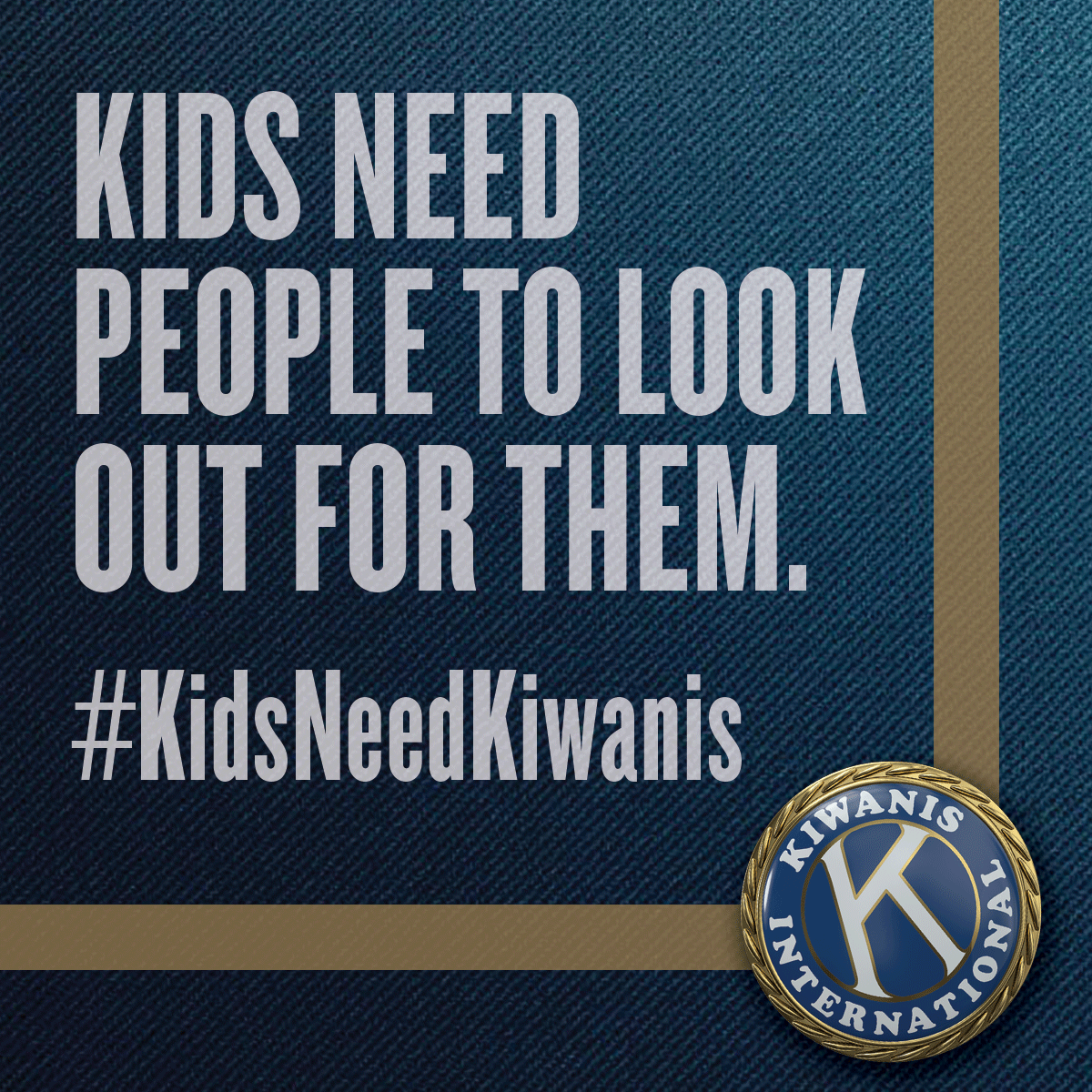 2020-21 Georgia District Sponsored ProjectsWe encourage all Georgia Kiwanis Clubs to make monetary contributions to these Georgia District Sponsored projects because  combining our resources and maximizing results, we can truly make a difference. Below is the summary for each of the projects. For more information, please contact the District Chair for each project.AUDITORY-VERBAL CENTER: “BUCK-N-EAR”                                                                                                            Georgia District project since 1984.  The Auditory-Verbal Center (AVC), a nonprofit organization 501(c)(3), provides a family-centered and holistic approach to supporting and improving the lives of the deaf and hard of hearing. AVC provides Auditory-Verbal Therapy which teaches children with all degrees of hearing loss how to listen and speak WITHOUT the use of sign language or lip reading. AVC has locations in Atlanta and Macon, and for those families who can’t make the drive, they offer Teletherapy. All funds raised through this “Buck-n-Ear” program helps pay for Auditory-Verbal Therapy sessions for families who are underinsured or can’t afford the services. Making a life impact change in the life of a child.                MONETARY ASK:   We encourage clubs to donate $4.00 per Kiwanis Club member                PROJECT CHAIR:  Debbie Brilling,   dbrilling@avchears.org    (404) 633-8911, www.avchears.org GEORGIA DISTRICT ART & MUSIC SHOWCASE                                                                                                   For over 30 years, the Georgia District of Kiwanis Art & Music Showcase has provided students with the opportunity to demonstrate their talents in a competitive atmosphere with students from across the state. The students have received certificates, trophies, awards, and scholarships in recognition of their talent and efforts. In order to qualify for the District Competition, the student must be a winner of a local showcase and sponsored by a Kiwanis Club within Georgia during the same Kiwanis year, and also meet the qualifications for the local and District competitions. In 2017, the Georgia District Kiwanis Foundation provided a total of $15,000 in Educational Scholarships ($7,500 for the Art Contest and $7,500 for the Music Contest). The first-place winner in each contest received an educational scholarship of $3,500 each.                MONETARY ASK: We encourage clubs to donate $2.00 per Kiwanis Member                PROJECT CHAIR:   2020-2021 Jeff Boggan   jeff.boggan@ung.edu   (678) 717-3570KEY LEADERKey Leader is a weekend experiential leadership program for today's young leaders aged 14 to 18. This life-changing event focuses on service leadership as the first, most meaningful leadership-development experience. A Key Leader will learn the most important lesson of leadership—it comes from helping others succeed. Participants begin by attending a Key Leader conference, which is a weekend retreat. Large and small group workshops, discussions and team-building activities take place over the course of the weekend. Students have opportunities to learn leadership skills that will help them to change their schools, communities, and world for the better. While exploring leadership in a whole new way, participants will make amazing new friends and have experiences they will never forget. Positive, ongoing interaction with other Key Leader graduates offer continuing reinforcement, encouragement and growth of leadership skills.                  MONETARY ASK: We encourage clubs to donate $1.00 per Kiwanis Member                PROJECT CHAIR:   Linda Robles gilafaye@gmail.com  (404) 273-3247GEORGIA DISTRICT KIWANIS FOUNDATION, INC.                                                                                                         As a non-profit foundation, this corporation allows Georgia Kiwanis to work together to fund efforts that might be beyond the financial ability of individual Kiwanians and individual Kiwanis clubs. While most gifts and contributions to Kiwanis Clubs and the Georgia District of Kiwanis are not tax deductible, gifts to the Georgia District Kiwanis Foundation, Inc., a 501(c)(3), are. Because of the support from individual Georgia Kiwanians and their local Kiwanis Clubs, the Georgia District Kiwanis Foundation has funded many worthwhile efforts that aid the youth of the State of Georgia, such as: scholarships to students who are members of Georgia Circle K or Georgia Key Club (matched by the Kiwanis International Foundation), scholarships to student winners of the Art and Music Showcase, funding for training at Kiwanis International for Key Club and Circle K leaders, and purchase of special recognition materials for the Georgia District of Kiwanis International.               MONETARY ASK: We encourage clubs to donate $7.00 per Kiwanis Club member              FOUNDATION CHAIR: Georgia Carter   gacarter18@gmail.com   (770) 314-4318TOMORROW’S LEADERS                                                                                                                                                     Tomorrow’s Leaders helps pay for the District Board for both Key Club and Circle K for travel and registration to conferences and conventions. Tomorrow’s Leaders also offers scholarships to Kiwanis Youth members in Georgia. This is an exciting and important way your club can participate in helping develop Tomorrow’s Leaders.               MONETARY ASK: We encourage clubs to donate $5.00 per Kiwanis Club member              PROJECT CHAIR: There is no Chair, contact Georgia District Executive Director Alexia Lieber for more info …                                             alexia@kiwanis.mgacoxmail.com     (478) 474-6169KIWANIS INTERNATIONAL CHILDREN’S FUND                                                                                                           At the Kiwanis Children's Fund, our mission is to develop resources that transform the goodwill and vision of Kiwanians into programs that serve the children of the world. So, the work of the Children's Fund helps Kiwanians change kids' lives—often in ways that would otherwise remain beyond the resources of clubs and districts. In fact, our vision is to extend your Kiwanis impact. We strive to make sure your gift helps children in many places and many ways. And we succeed by holding fast to a set of core values: Stewardship, Transparency, Responsiveness, Legacy, Integrity, and Trust. With combined funds from all clubs and individual Kiwanians worldwide, the Kiwanis Children’s Fund conducts national and international projects on behalf of Kiwanians worldwide. Such projects include: Assisting in the Eliminate Campaign, providing high quality medical equipment worldwide, providing assistance to the Eleanor Roosevelt Institute to help fund research in determining the cause of leukemia, provide financial assistance to Key Club and Circle K, provide assistance for the Kiwanis World Service Medal, provide assistance for the “Kiwanis In Action” video, and much more.               MONETARY ASK: We encourage clubs to donate $5.00 per Kiwanis Club member              PROJECT CHAIR: Johnny Johnson    edwardjohnsjewlers@yahoo.com    (770) 977-2026             NOTE: 15% of contributions to the Children’s Fund comes back to Georgia District for Youth Projects.2020-21 Georgia District                                                                               SUMMARY OF CLUB CONTRIBUTIONS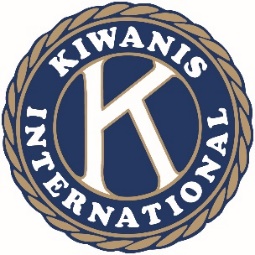 Recommended to submit contributions for district projects by March 1, 2021Club Name: ___________________________________________________________________ Division: ___________Club Key Number: ______________________________ Club Membership (Certified) on 10/1/20: _______________Please complete the form below and submit copies to:GEORGIA DISTRICT KIWANIS OFFICE: One copy of this form is to be sent to the Georgia District Kiwanis Office with your Club’s contribution check to:              Georgia District of Kiwanis, P.O. Box 6618, Macon, GA 31208LT. GOVERNOR: One copy of this form is to be sent to your Lt. GovernorYOUR RECORDS: One copy is to be retained for your club’s recordsGEORGIA DISTRICT PROJECTS:         NOTE: 15% of contributions to the Children’s Fund comes back to Georgia District for Youth Projects.       If you cannot contribute recommended amount, please contribute at some level for each project.PROGRAMRECOMMENDATIONCLUB CONTRIBUTIONAuditory-Verbal Center’s “Buck-n-Ear”$4.00 per memberGeorgia District Art & Music Showcase$2.00 per memberKey Leader$1.00 per memberGeorgia District Kiwanis Foundation, Inc.$7.00 per memberTomorrow’s Leaders$5.00 per memberKiwanis International Children’s Fund$5.00 per member      GRAND TOTAL:       $24.00 per member       $24.00 per member